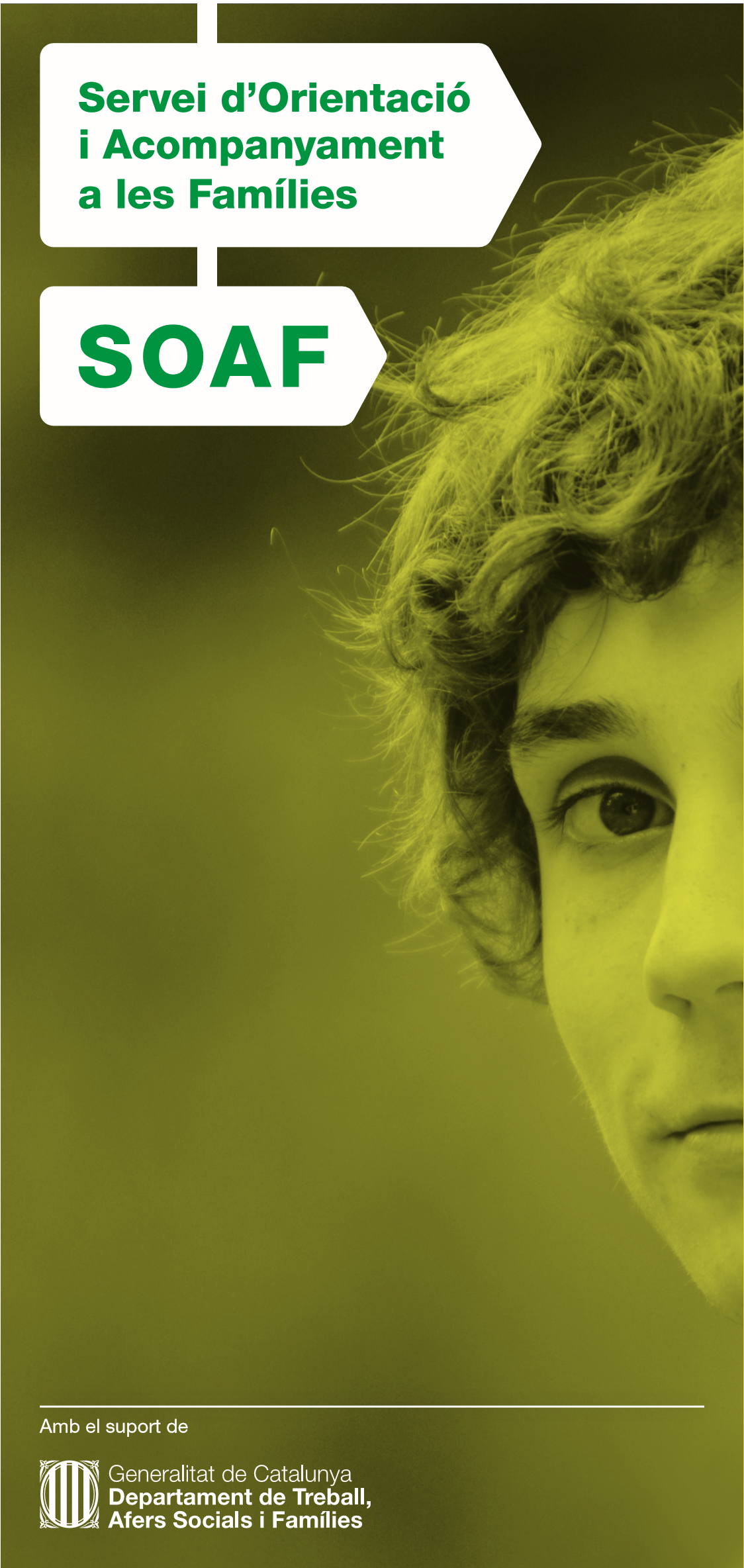 Què és? És un servei d’orientació i acompanyament integral a les famílies per millorar-ne el benestar personal, familiar i social.  El servei està enfocat des d’una perspectiva preventiva: detecta i reforça les capacitats i fortaleses de les famílies per afavorir relacions familiars saludables i enfortir les habilitats parentals.  Què oferim? Orientem sobre qüestions relacionades amb l’educació dels fills i filles segons les diferents etapes del creixement dels infants (com potenciar l’autoestima, posar límits, donar autonomia, inculcar hàbits saludables, fomentar valors, gestionar conflictes, noves tecnologies, etc.).  ———Donem suport especialitzat quan hi ha una dificultat o problemàtica específica, relacional o emocional, amb intervenció terapèutica (situacions de desorientació o dificultats en l’educació de fills i filles, fracàs o absentisme escolar, sobrecàrrega familiar, problemes de convivència, conflictes amb fills i filles adolescents, conflictes de parella, separació o divorci, situacions de dol, etc.).  ———Promovem la participació activa en la comunitat, amb activitats i trobades comunitàries. I fomentem les relacions intrafamiliars i intergeneracionals per tal de trencar la soledat i l’aïllament no desitjats.  ——— Orientem, acompanyem i connectem amb la xarxa de serveis i recursos del territori per rebre orientació adequada a les necessitats de cada família. És un servei que complementa els serveis socials.Orientem les famíliesSOAF LES TERRES DE L’EBREAv. Catalunya, 83 – TortosaC/ Barcelona, 73, baixos – Amposta Tel. 680 975 331——Pl. Sant Roc, 2 – Móra d’Ebre Bassa d’en Gaire, 1 – Gandesa Tel. 608 719 394 —— soaf.te@gentis.org MÉS INFORMACIÓtreballiaferssocials.gencat.cat/soafServei de caràcter universal dirigit a totes les famíliesEl SOAF és un espai per parlar amb calma i confiança de les relacions familiars. La quotidianitat i l’educació dels fills i filles, sovint, generen molts interrogants i preguntes.El SOAF ens pot orientar i ajudar a trobar respostes. Els canvis i les incerteses en les famílies, de vegades, requereixen l’acompanyament de professionals especialitzats.